301764, г. Донской, Тульской обл., мкр-он Центральный, ул. Ленина, д. 3,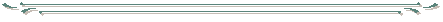 тел./факс 8 (48746) 5-08-02СОГЛАСНО ПИСЬМА ОБЩЕСТВА С ОГРАНИЧЕННОЙ ОТВЕТСТВЕННОСТЬЮ «ВОДОКАНАЛ Д» №401  ОТ 17 АПРЕЛЯ 2020 ГОДА,  ООО УПРАВЛЯЮЩАЯ КОМПАНИЯ «РЕМЭКС» СООБЩАЕТ СЛЕДУЮЩУЮ ИНФОРМАЦИЮ:«В СВЯЗИ  С  ПРОВЕДЕНИЕМ ПЛАНОВЫХ РЕМОНТНЫХ РАБОТ В РАЙОНЕ МИХАЙЛОВСКОГО ВОДОЗАБОРА НА МАГИСТРАЛЬНОМ ВОДОВОДЕ Ду-500мм.                  20 АПРЕЛЯ 2020 ГОДАС 08.00 ЧАСОВ ДО ОКОНЧАНИЯ РЕМОНТНЫХ РАБОТ БУДЕТ ОГРАНИЧЕНА ПОДАЧА ВОДЫ В МКР. ЦЕНТРАЛЬНЫЙ»